12.02.2016                                                                                                        №   28Об организации работы по формированию перечняинвестиционных проектов (предложений) Колпашевского района (в редакции распоряжения Администрации Колпашевского района от 22.03.2017 № 84, от 19.02.2018 №57)В целях улучшения инвестиционного климата в Колпашевском районе, а также исполнения распоряжения Губернатора Томской области от 16.01.2008 № 7-р «О формировании каталога инвестиционных предложений и проектов Томской области»	1. Определить, что структурные подразделения Администрации Колпашевского района и муниципальные учреждения являются ответственными за формирование и актуализацию перечня инвестиционных проектов (предложений) Колпашевского района (далее – Перечень) по сферам деятельности согласно приложению №1 к настоящему распоряжению.	2. Руководителям структурных подразделений Администрации Колпашевского района и муниципальных учреждений, определённых в приложении  к настоящему распоряжению (далее – координаторы):	2.1. осуществлять формирование и актуализацию Перечня по форме, согласно приложению №2 к настоящему распоряжению с учётом сведений органов местного самоуправления поселений Колпашевского района и хозяйствующих субъектов и индивидуальных предпринимателей, осуществляющих деятельность на территории Колпашевского района;	2.2. представлять в Управление финансов и экономической политики Администрации Колпашевского района (далее – УФЭП) на бумажном носителе и в электронном виде в соответствии с Формой ежегодно, по состоянию на 1 января текущего года – в срок до 15 февраля текущего года, а также в течение года по мере необходимости внесения изменений или дополнений в целях актуализации информации.  	3. УФЭП осуществлять сбор и формирование Перечня по Форме и направлять его в Департамент  инвестиций Томской области в соответствии со сроками, установленными в соответствующем запросе. 	4. МКУ «Агентство по управлению муниципальным имуществом» (далее – МКУ «Агентство») обеспечить ежеквартально до 15 числа месяца, следующего за отчётным кварталом:4.1. размещение на официальном сайте органов местного самоуправления муниципального образования «Колпашевский район» информации о выданных муниципальными образованиями Колпашевского района разрешениях на строительство и разрешениях на ввод в эксплуатацию объектов капитального строительства, в том числе многоквартирных жилых домов;4.2. предоставление в УФЭП информации:- о земельных участках, находящихся в собственности муниципального образования «Колпашевский район», предоставленных в собственность либо на правах аренды для реализации инвестиционного проекта, либо для выполнения строительно-монтажных работ, а также о продаже крупных объектов имущества, находящегося в собственности муниципального образования «Колпашевский район»;- о земельных участках, государственная собственность на которые не разграничена и расположенных на территории Колпашевского района, предоставленных в собственность либо на правах аренды для реализации инвестиционного проекта, либо для выполнения строительно-монтажных работ.	5. Рекомендовать представлять в МКУ «Агентство»: 	5.1. органам местного самоуправления городского и сельских поселений Колпашевского района:	- копии документов, содержащиеся в которых сведения подлежат размещению в информационных системах обеспечения градостроительной деятельности, в сроки, установленные статьёй 57 Градостроительного кодекса Российской Федерации;	- информацию о земельных участках, находящихся в собственности поселений, предоставленных в собственность либо на правах аренды для реализации инвестиционного проекта, либо для выполнения строительно-монтажных работ – ежеквартально не позднее 1 числа месяца, следующего за отчётным кварталом;	5.2. органам местного самоуправления Колпашевского городского поселения ежеквартально не позднее 1 числа месяца, следующего за отчётным кварталом:	- информацию о земельных участках, государственная собственность на которые не разграничена, расположенных на территории Колпашевского городского поселения, и предоставленных в собственность либо на правах аренды для реализации инвестиционного проекта, либо для выполнения строительно-монтажных работ;	 - информацию о продаже крупных объектов имущества, находящегося в собственности муниципального образования «Колпашевское городское поселение».	6. УФЭП направлять копию уведомления, полученного в соответствии с пунктами 4 и 5 настоящего распоряжения, координаторам для проведения дальнейшего мониторинга хода реализации проекта на территории Колпашевского района в течение срока его реализации.	7. Контроль за исполнением распоряжения возложить на заместителя Главы Колпашевского района по строительству и инфраструктуре      Ивченко И.В.»Глава района                                                                         А.Ф.МедныхВ.В.Нагаева5 65 10							Приложение №1  к распоряжениюАдминистрации Колпашевского районаот  12.02.2016   №  28ПЕРЕЧЕНЬструктурных подразделений Администрации Колпашевского района,ответственных за сбор и предоставление информации об инвестиционных проектах, реализуемых и планируемых к реализации на территории Колпашевского района «Приложение №2  к распоряжениюАдминистрации Колпашевского районаот  12.02.2016   №  28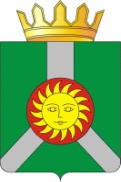 АДМИНИСТРАЦИЯ  КОЛПАШЕВСКОГО РАЙОНА ТОМСКОЙ ОБЛАСТИРАСПОРЯЖЕНИЕАДМИНИСТРАЦИЯ  КОЛПАШЕВСКОГО РАЙОНА ТОМСКОЙ ОБЛАСТИРАСПОРЯЖЕНИЕАДМИНИСТРАЦИЯ  КОЛПАШЕВСКОГО РАЙОНА ТОМСКОЙ ОБЛАСТИРАСПОРЯЖЕНИЕ№ п/пОтветственный за сбор и предоставление информации (координатор)Сфера деятельности1.Отдел муниципального хозяйстваЖКХ, производство и распределение электроэнергии, газа, пара и воды, экология и благоустройство населённых пунктов, деятельность транспорта и дорожная деятельность,строительство жилья для отдельных категорий граждан (в рамках исполнения полномочий структурного подразделения)2.Отдел предпринимательства и агропромышленного комплексаОптовая и розничная торговля и бытовое обслуживание, потребительская кооперация, услуги связи, общественного питания, сельскохозяйственное производство, лесное хозяйство,обрабатывающие производства, рыболовство, рыбоводство, строительство жилья для отдельных категорий граждан (в рамках исполнения полномочий структурного подразделения)3.МКУ «Агентство»Инженерная инфраструктура, строительство, в том числе жилья4.Управление образованияОбразование, включая государственные учреждения5.Управление по культуре, спорту и молодёжной политикеКультура и досуг, физическая культура и спорт, молодёжная политика, туризм, здравоохранение, санаторные услуги, строительство жилья для отдельных категорий граждан (в рамках исполнения полномочий структурного подразделения)6.Отдел гражданской обороны,  чрезвычайных ситуаций и безопасности населенияБезопасность населения, охрана порядка7.Отдел опеки и попечительстваСтроительство жилья для отдельных категорий граждан (в рамках исполнения полномочий структурного подразделения)                    Информация об инвестиционных проектах, реализуемых (планируемых к реализации) на территории муниципального образования "Колпашевский район"                    Информация об инвестиционных проектах, реализуемых (планируемых к реализации) на территории муниципального образования "Колпашевский район"                    Информация об инвестиционных проектах, реализуемых (планируемых к реализации) на территории муниципального образования "Колпашевский район"                    Информация об инвестиционных проектах, реализуемых (планируемых к реализации) на территории муниципального образования "Колпашевский район"                    Информация об инвестиционных проектах, реализуемых (планируемых к реализации) на территории муниципального образования "Колпашевский район"                    Информация об инвестиционных проектах, реализуемых (планируемых к реализации) на территории муниципального образования "Колпашевский район"                    Информация об инвестиционных проектах, реализуемых (планируемых к реализации) на территории муниципального образования "Колпашевский район"                    Информация об инвестиционных проектах, реализуемых (планируемых к реализации) на территории муниципального образования "Колпашевский район"                    Информация об инвестиционных проектах, реализуемых (планируемых к реализации) на территории муниципального образования "Колпашевский район"                    Информация об инвестиционных проектах, реализуемых (планируемых к реализации) на территории муниципального образования "Колпашевский район"                    Информация об инвестиционных проектах, реализуемых (планируемых к реализации) на территории муниципального образования "Колпашевский район"                    Информация об инвестиционных проектах, реализуемых (планируемых к реализации) на территории муниципального образования "Колпашевский район"                    Информация об инвестиционных проектах, реализуемых (планируемых к реализации) на территории муниципального образования "Колпашевский район"                    Информация об инвестиционных проектах, реализуемых (планируемых к реализации) на территории муниципального образования "Колпашевский район"                    Информация об инвестиционных проектах, реализуемых (планируемых к реализации) на территории муниципального образования "Колпашевский район"                    Информация об инвестиционных проектах, реализуемых (планируемых к реализации) на территории муниципального образования "Колпашевский район"                    Информация об инвестиционных проектах, реализуемых (планируемых к реализации) на территории муниципального образования "Колпашевский район"                    Информация об инвестиционных проектах, реализуемых (планируемых к реализации) на территории муниципального образования "Колпашевский район"                    Информация об инвестиционных проектах, реализуемых (планируемых к реализации) на территории муниципального образования "Колпашевский район"                    Информация об инвестиционных проектах, реализуемых (планируемых к реализации) на территории муниципального образования "Колпашевский район"                    Информация об инвестиционных проектах, реализуемых (планируемых к реализации) на территории муниципального образования "Колпашевский район"                    Информация об инвестиционных проектах, реализуемых (планируемых к реализации) на территории муниципального образования "Колпашевский район"                    Информация об инвестиционных проектах, реализуемых (планируемых к реализации) на территории муниципального образования "Колпашевский район"                    Информация об инвестиционных проектах, реализуемых (планируемых к реализации) на территории муниципального образования "Колпашевский район"№ п/пНаименование инвестиционного проекта, инвестиционного предложения (далее - проект)Наименование организации, реализующей проект/инвестор/инициатор проектаТерритория реализации проекта (муниципальное образование Томской области, населенный пункт)Цель, описание проектаНаименование продукции (работ, услуг) и планируемый объём производства)Стадия реализации проекта*Сметная стоимость проекта, млн руб.Период реализации проекта, (начало периода - конец периода, годы реализации проекта)Объем и источники инвестиций в основной капитал с разбивкой по годам (млн руб.)Объем и источники инвестиций в основной капитал с разбивкой по годам (млн руб.)Объем и источники инвестиций в основной капитал с разбивкой по годам (млн руб.)Объем и источники инвестиций в основной капитал с разбивкой по годам (млн руб.)Объем и источники инвестиций в основной капитал с разбивкой по годам (млн руб.)Объем и источники инвестиций в основной капитал с разбивкой по годам (млн руб.)Показатели эффективности Показатели эффективности Показатели эффективности Показатели эффективности Показатели эффективности Потребность в кадрах (квалифицированных/ высококвалифицированных), чел.Контактное лицо инвестора/инициатора (Ф.И.О.(последнее при наличии), телефон, e-mail)Формы участия инвестора (для предложений)**Курирующее структурное подразделение Администрации Колпашевского районаДополнительная информация (ход реализации, полученные социально-экономические результаты) № п/пНаименование инвестиционного проекта, инвестиционного предложения (далее - проект)Наименование организации, реализующей проект/инвестор/инициатор проектаТерритория реализации проекта (муниципальное образование Томской области, населенный пункт)Цель, описание проектаНаименование продукции (работ, услуг) и планируемый объём производства)Стадия реализации проекта*Сметная стоимость проекта, млн руб.Период реализации проекта, (начало периода - конец периода, годы реализации проекта)всегосредства федерального бюджетасредства областного бюджетасредства местного бюджетавнебюджетные средствавнебюджетные средстваколичество создаваемых рабочих мест, чел.количество создаваемых высококвалифицированных рабочих мест, чел.средняя заработная плата, руб.объем налоговых поступлений в областной бюджет, млн руб.срок окупаемостиПотребность в кадрах (квалифицированных/ высококвалифицированных), чел.Контактное лицо инвестора/инициатора (Ф.И.О.(последнее при наличии), телефон, e-mail)Формы участия инвестора (для предложений)**Курирующее структурное подразделение Администрации Колпашевского районаДополнительная информация (ход реализации, полученные социально-экономические результаты) № п/пНаименование инвестиционного проекта, инвестиционного предложения (далее - проект)Наименование организации, реализующей проект/инвестор/инициатор проектаТерритория реализации проекта (муниципальное образование Томской области, населенный пункт)Цель, описание проектаНаименование продукции (работ, услуг) и планируемый объём производства)Стадия реализации проекта*Сметная стоимость проекта, млн руб.Период реализации проекта, (начало периода - конец периода, годы реализации проекта)всегосредства федерального бюджетасредства областного бюджетасредства местного бюджетасобственныезаемныеколичество создаваемых рабочих мест, чел.количество создаваемых высококвалифицированных рабочих мест, чел.средняя заработная плата, руб.объем налоговых поступлений в областной бюджет, млн руб.срок окупаемостиПотребность в кадрах (квалифицированных/ высококвалифицированных), чел.Контактное лицо инвестора/инициатора (Ф.И.О.(последнее при наличии), телефон, e-mail)Формы участия инвестора (для предложений)**Курирующее структурное подразделение Администрации Колпашевского районаДополнительная информация (ход реализации, полученные социально-экономические результаты) 123456789101112131415161718192021222324251. Инвестиционные (предпринимательские) проекты1. Инвестиционные (предпринимательские) проекты1. Инвестиционные (предпринимательские) проекты1. Инвестиционные (предпринимательские) проекты1. Инвестиционные (предпринимательские) проекты1. Инвестиционные (предпринимательские) проекты1. Инвестиционные (предпринимательские) проекты1. Инвестиционные (предпринимательские) проекты1. Инвестиционные (предпринимательские) проекты1. Инвестиционные (предпринимательские) проекты1. Инвестиционные (предпринимательские) проекты1. Инвестиционные (предпринимательские) проекты1. Инвестиционные (предпринимательские) проекты1. Инвестиционные (предпринимательские) проекты1. Инвестиционные (предпринимательские) проекты1. Инвестиционные (предпринимательские) проекты1. Инвестиционные (предпринимательские) проекты1. Инвестиционные (предпринимательские) проекты1. Инвестиционные (предпринимательские) проекты1. Инвестиционные (предпринимательские) проекты1. Инвестиционные (предпринимательские) проекты1. Инвестиционные (предпринимательские) проекты1. Инвестиционные (предпринимательские) проекты1. Инвестиционные (предпринимательские) проекты1. Инвестиционные (предпринимательские) проектыГод1 - Год nГод1…Год n2. Бюджетные инвестиции2. Бюджетные инвестиции2. Бюджетные инвестиции2. Бюджетные инвестиции2. Бюджетные инвестиции2. Бюджетные инвестиции2. Бюджетные инвестиции2. Бюджетные инвестиции2. Бюджетные инвестиции2. Бюджетные инвестиции2. Бюджетные инвестиции2. Бюджетные инвестиции2. Бюджетные инвестиции2. Бюджетные инвестиции2. Бюджетные инвестиции2. Бюджетные инвестиции2. Бюджетные инвестиции2. Бюджетные инвестиции2. Бюджетные инвестиции2. Бюджетные инвестиции2. Бюджетные инвестиции2. Бюджетные инвестиции2. Бюджетные инвестиции2. Бюджетные инвестиции2. Бюджетные инвестицииГод1 - Год nГод1…Год n3. Инвестиционные предложения, нуждающиеся в привлечении финансирования***3. Инвестиционные предложения, нуждающиеся в привлечении финансирования***3. Инвестиционные предложения, нуждающиеся в привлечении финансирования***3. Инвестиционные предложения, нуждающиеся в привлечении финансирования***3. Инвестиционные предложения, нуждающиеся в привлечении финансирования***3. Инвестиционные предложения, нуждающиеся в привлечении финансирования***3. Инвестиционные предложения, нуждающиеся в привлечении финансирования***3. Инвестиционные предложения, нуждающиеся в привлечении финансирования***3. Инвестиционные предложения, нуждающиеся в привлечении финансирования***3. Инвестиционные предложения, нуждающиеся в привлечении финансирования***3. Инвестиционные предложения, нуждающиеся в привлечении финансирования***3. Инвестиционные предложения, нуждающиеся в привлечении финансирования***3. Инвестиционные предложения, нуждающиеся в привлечении финансирования***3. Инвестиционные предложения, нуждающиеся в привлечении финансирования***3. Инвестиционные предложения, нуждающиеся в привлечении финансирования***3. Инвестиционные предложения, нуждающиеся в привлечении финансирования***3. Инвестиционные предложения, нуждающиеся в привлечении финансирования***3. Инвестиционные предложения, нуждающиеся в привлечении финансирования***3. Инвестиционные предложения, нуждающиеся в привлечении финансирования***3. Инвестиционные предложения, нуждающиеся в привлечении финансирования***3. Инвестиционные предложения, нуждающиеся в привлечении финансирования***3. Инвестиционные предложения, нуждающиеся в привлечении финансирования***3. Инвестиционные предложения, нуждающиеся в привлечении финансирования***3. Инвестиционные предложения, нуждающиеся в привлечении финансирования***3. Инвестиционные предложения, нуждающиеся в привлечении финансирования***Год1 - Год nГод1…Год n* - Наличие бизнес-плана, исходно-разрешительной документации, проектно-сметной документации, строительно-монтажные работы* - Наличие бизнес-плана, исходно-разрешительной документации, проектно-сметной документации, строительно-монтажные работы* - Наличие бизнес-плана, исходно-разрешительной документации, проектно-сметной документации, строительно-монтажные работы* - Наличие бизнес-плана, исходно-разрешительной документации, проектно-сметной документации, строительно-монтажные работы* - Наличие бизнес-плана, исходно-разрешительной документации, проектно-сметной документации, строительно-монтажные работы* - Наличие бизнес-плана, исходно-разрешительной документации, проектно-сметной документации, строительно-монтажные работы* - Наличие бизнес-плана, исходно-разрешительной документации, проектно-сметной документации, строительно-монтажные работы* - Наличие бизнес-плана, исходно-разрешительной документации, проектно-сметной документации, строительно-монтажные работы* - Наличие бизнес-плана, исходно-разрешительной документации, проектно-сметной документации, строительно-монтажные работы* - Наличие бизнес-плана, исходно-разрешительной документации, проектно-сметной документации, строительно-монтажные работы* - Наличие бизнес-плана, исходно-разрешительной документации, проектно-сметной документации, строительно-монтажные работы* - Наличие бизнес-плана, исходно-разрешительной документации, проектно-сметной документации, строительно-монтажные работы* - Наличие бизнес-плана, исходно-разрешительной документации, проектно-сметной документации, строительно-монтажные работы* - Наличие бизнес-плана, исходно-разрешительной документации, проектно-сметной документации, строительно-монтажные работы* - Наличие бизнес-плана, исходно-разрешительной документации, проектно-сметной документации, строительно-монтажные работы* - Наличие бизнес-плана, исходно-разрешительной документации, проектно-сметной документации, строительно-монтажные работы* - Наличие бизнес-плана, исходно-разрешительной документации, проектно-сметной документации, строительно-монтажные работы* - Наличие бизнес-плана, исходно-разрешительной документации, проектно-сметной документации, строительно-монтажные работы* - Наличие бизнес-плана, исходно-разрешительной документации, проектно-сметной документации, строительно-монтажные работы* - Наличие бизнес-плана, исходно-разрешительной документации, проектно-сметной документации, строительно-монтажные работы* - Наличие бизнес-плана, исходно-разрешительной документации, проектно-сметной документации, строительно-монтажные работы* - Наличие бизнес-плана, исходно-разрешительной документации, проектно-сметной документации, строительно-монтажные работы* - Наличие бизнес-плана, исходно-разрешительной документации, проектно-сметной документации, строительно-монтажные работы* - Наличие бизнес-плана, исходно-разрешительной документации, проектно-сметной документации, строительно-монтажные работы* - Наличие бизнес-плана, исходно-разрешительной документации, проектно-сметной документации, строительно-монтажные работы* - Наличие бизнес-плана, исходно-разрешительной документации, проектно-сметной документации, строительно-монтажные работы ** - Прямые инвестиции, займы, государственно-частное партнёрство и т.д. ** - Прямые инвестиции, займы, государственно-частное партнёрство и т.д. ** - Прямые инвестиции, займы, государственно-частное партнёрство и т.д. ** - Прямые инвестиции, займы, государственно-частное партнёрство и т.д. ** - Прямые инвестиции, займы, государственно-частное партнёрство и т.д. ** - Прямые инвестиции, займы, государственно-частное партнёрство и т.д. ** - Прямые инвестиции, займы, государственно-частное партнёрство и т.д. ** - Прямые инвестиции, займы, государственно-частное партнёрство и т.д. ** - Прямые инвестиции, займы, государственно-частное партнёрство и т.д. ** - Прямые инвестиции, займы, государственно-частное партнёрство и т.д. ** - Прямые инвестиции, займы, государственно-частное партнёрство и т.д. ** - Прямые инвестиции, займы, государственно-частное партнёрство и т.д. ** - Прямые инвестиции, займы, государственно-частное партнёрство и т.д. ** - Прямые инвестиции, займы, государственно-частное партнёрство и т.д. ** - Прямые инвестиции, займы, государственно-частное партнёрство и т.д. ** - Прямые инвестиции, займы, государственно-частное партнёрство и т.д. ** - Прямые инвестиции, займы, государственно-частное партнёрство и т.д. ** - Прямые инвестиции, займы, государственно-частное партнёрство и т.д. ** - Прямые инвестиции, займы, государственно-частное партнёрство и т.д. ** - Прямые инвестиции, займы, государственно-частное партнёрство и т.д. ** - Прямые инвестиции, займы, государственно-частное партнёрство и т.д. ** - Прямые инвестиции, займы, государственно-частное партнёрство и т.д. ** - Прямые инвестиции, займы, государственно-частное партнёрство и т.д. ** - Прямые инвестиции, займы, государственно-частное партнёрство и т.д. ** - Прямые инвестиции, займы, государственно-частное партнёрство и т.д. ** - Прямые инвестиции, займы, государственно-частное партнёрство и т.д.*** - Указываются ориентировочные сроки реализации и стоимость проекта, рассчитанная исходя из примерной площади объекта и средней стоимости строительных работ                                                           *** - Указываются ориентировочные сроки реализации и стоимость проекта, рассчитанная исходя из примерной площади объекта и средней стоимости строительных работ                                                           *** - Указываются ориентировочные сроки реализации и стоимость проекта, рассчитанная исходя из примерной площади объекта и средней стоимости строительных работ                                                           *** - Указываются ориентировочные сроки реализации и стоимость проекта, рассчитанная исходя из примерной площади объекта и средней стоимости строительных работ                                                           *** - Указываются ориентировочные сроки реализации и стоимость проекта, рассчитанная исходя из примерной площади объекта и средней стоимости строительных работ                                                           *** - Указываются ориентировочные сроки реализации и стоимость проекта, рассчитанная исходя из примерной площади объекта и средней стоимости строительных работ                                                           *** - Указываются ориентировочные сроки реализации и стоимость проекта, рассчитанная исходя из примерной площади объекта и средней стоимости строительных работ                                                           *** - Указываются ориентировочные сроки реализации и стоимость проекта, рассчитанная исходя из примерной площади объекта и средней стоимости строительных работ                                                           *** - Указываются ориентировочные сроки реализации и стоимость проекта, рассчитанная исходя из примерной площади объекта и средней стоимости строительных работ                                                           *** - Указываются ориентировочные сроки реализации и стоимость проекта, рассчитанная исходя из примерной площади объекта и средней стоимости строительных работ                                                           *** - Указываются ориентировочные сроки реализации и стоимость проекта, рассчитанная исходя из примерной площади объекта и средней стоимости строительных работ                                                           *** - Указываются ориентировочные сроки реализации и стоимость проекта, рассчитанная исходя из примерной площади объекта и средней стоимости строительных работ                                                           *** - Указываются ориентировочные сроки реализации и стоимость проекта, рассчитанная исходя из примерной площади объекта и средней стоимости строительных работ                                                           *** - Указываются ориентировочные сроки реализации и стоимость проекта, рассчитанная исходя из примерной площади объекта и средней стоимости строительных работ                                                           *** - Указываются ориентировочные сроки реализации и стоимость проекта, рассчитанная исходя из примерной площади объекта и средней стоимости строительных работ                                                           *** - Указываются ориентировочные сроки реализации и стоимость проекта, рассчитанная исходя из примерной площади объекта и средней стоимости строительных работ                                                           *** - Указываются ориентировочные сроки реализации и стоимость проекта, рассчитанная исходя из примерной площади объекта и средней стоимости строительных работ                                                           *** - Указываются ориентировочные сроки реализации и стоимость проекта, рассчитанная исходя из примерной площади объекта и средней стоимости строительных работ                                                           *** - Указываются ориентировочные сроки реализации и стоимость проекта, рассчитанная исходя из примерной площади объекта и средней стоимости строительных работ                                                           *** - Указываются ориентировочные сроки реализации и стоимость проекта, рассчитанная исходя из примерной площади объекта и средней стоимости строительных работ                                                           *** - Указываются ориентировочные сроки реализации и стоимость проекта, рассчитанная исходя из примерной площади объекта и средней стоимости строительных работ                                                           *** - Указываются ориентировочные сроки реализации и стоимость проекта, рассчитанная исходя из примерной площади объекта и средней стоимости строительных работ                                                           *** - Указываются ориентировочные сроки реализации и стоимость проекта, рассчитанная исходя из примерной площади объекта и средней стоимости строительных работ                                                           *** - Указываются ориентировочные сроки реализации и стоимость проекта, рассчитанная исходя из примерной площади объекта и средней стоимости строительных работ                                                           *** - Указываются ориентировочные сроки реализации и стоимость проекта, рассчитанная исходя из примерной площади объекта и средней стоимости строительных работ                                                           *** - Указываются ориентировочные сроки реализации и стоимость проекта, рассчитанная исходя из примерной площади объекта и средней стоимости строительных работ                                                           